   ΔΕΛΤΙΟ ΤΥΠΟΥ  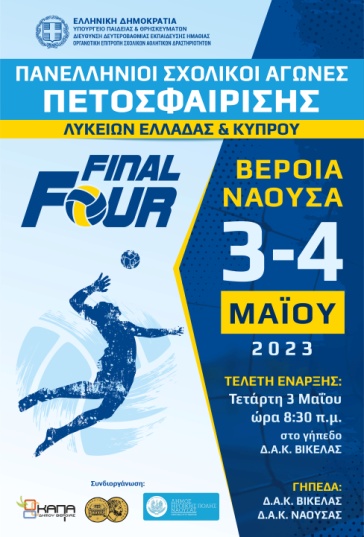 «Πρόγραμμα Final Four Πετοσφαίρισης Λυκείων Ελλάδας και Κύπρου 2022-2023»                                   Τετάρτη 3 Μαΐου 2023Δ.Α.Κ.  ΒΙΚΕΛΑΣ (Μακροχώρι)                        8:20  Προσέλευση ομάδων                         8:30  Τελετή έναρξης – Παρέλαση ομάδων                         8:35  Όρκος αθλητών-τριών                         8:40  Χαιρετισμοί επισήμων                        9:00  Λήξη τελετής έναρξηςΔ.Α.Κ.  ΒΙΚΕΛΑΣ (Μακροχώρι)                     10:00  1ος ημιτελικός αγοριών                     12:00  2ος ημιτελικός αγοριώνΔ.Α.Κ.  ΝΑΟΥΣΑΣ                     11:00  1ος ημιτελικός κοριτσιών                    13:00  2ος ημιτελικός κοριτσιών                                    Πέμπτη 4 Μαΐου 2023Δ.Α.Κ.  ΝΑΟΥΣΑΣ                        10:00  Μικρός τελικός κοριτσιών                        12:00  Μικρός τελικός αγοριών Δ.Α.Κ.  ΒΙΚΕΛΑΣ (Μακροχώρι)                       10:30  Τελικός κοριτσιών                       12:30  Τελικός αγοριών                       15:00  Τελετή λήξης - απονομές